POZVÁNKA – Turistikou k aktivnímu stáříV úterý 31.5.2022 si zajedeme do Velkých Losin. Projdeme lázně, areál zdraví, Velkolosinskou pralinku, zámecký park a v Rapotíně muzeum skla (vstupné 30,- Kč). Pěšky celkem 6 km. Sraz v 7.20 hod. na autobusovém nádraží, příjezd autobusem v 16.25 hod.                                                                                                                                          Ivana KonečnáAkci finančně podporuje město Javorník. 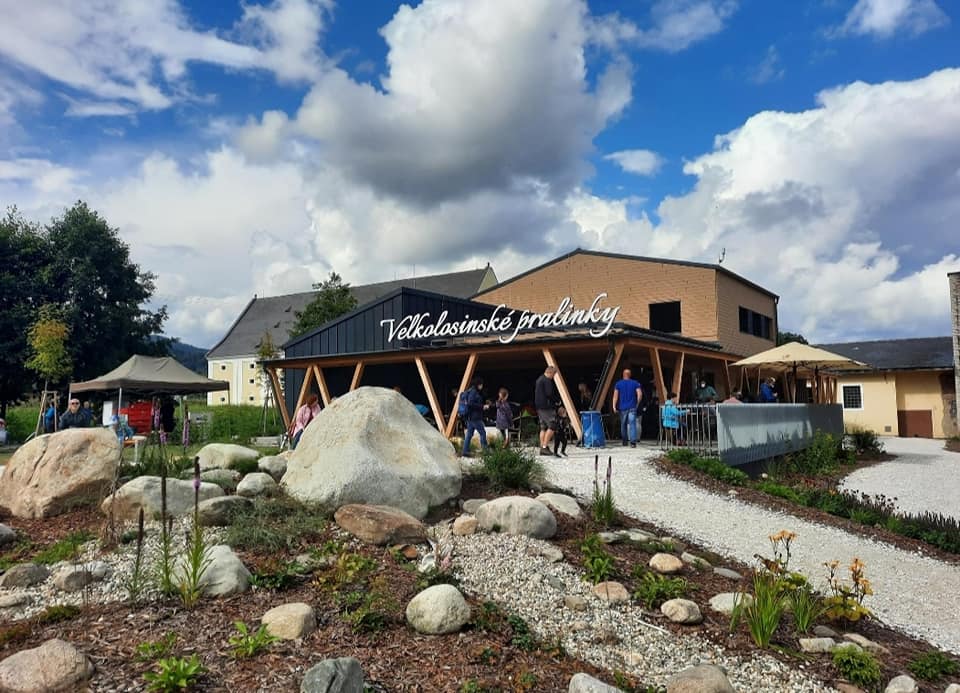 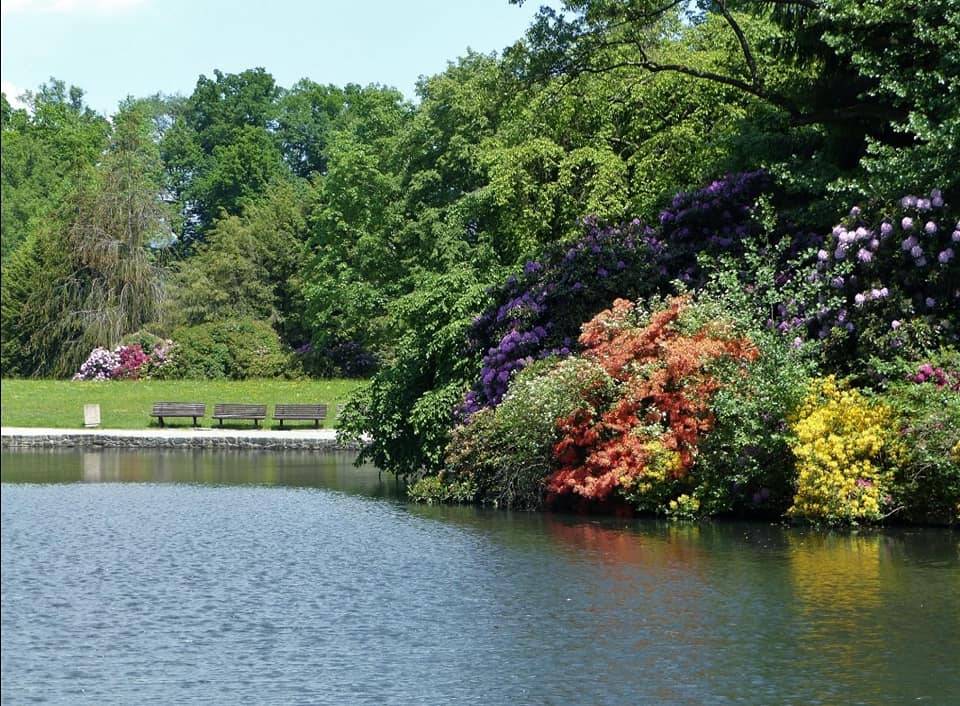 